หน่วยงานผู้ป่วยนอก กลุ่มการพยาบาลเครือข่ายโรงพยาบาลชุมชน จังหวัดกาฬสินธุ์ชื่อเรื่องการพัฒนางานทางการพยาบาล : การพัฒนาระบบการคัดกรองผู้ป่วยวัตถุประสงค์เพื่อใช้ในการคัดกรองจำแนกประเภทผู้รับบริการได้อย่างถูกต้องเพื่อให้ผู้รับบริการได้รับการช่วยเหลืออาการเบื้องต้นได้ทันท่วงที ตามลำดับความเร่งด่วนของความเจ็บป่วยได้อย่างมีประสิทธิภาพเพื่อป้องกันการแพร่กระจายเชื้อโรคติดต่อเพื่อเป็นแนวทางปฏิบัติสำหรับบุคลากรพยาบาลการคัดกรองผู้ป่วย หมายถึง การปฏิบัติกิจกรรมการจำแนกประเภทผู้ป่วย ตามมาตรฐาน เพื่อค้นหาผู้ป่วยที่ฉุกเฉินเพื่อนำมารักษาก่อนตามลำดับความเร่งด่วนขั้นตอนการปฏิบัติงานสอบถาม รวบรวมข้อมูลและประเมินอาการเบื้องต้นของผู้ใช้บริการทันทีเมื่อมาถึงแผนกผู้ป่วยนอกประเมินอาการเบื้องต้นและจำแนกระดับความรุนแรงและความเร่งด่วนของการเจ็บป่วย รวมทั้งวินิจฉัยปัญหาและความต้องการการรักษาพยาบาลเบื้องต้น ดังนี้ผู้รับบริการที่อาการไม่คงที่ เสี่ยงต่อการเกิดอาการรุนแรง เฉียบพลันและภาวะคุกคามต่อชีวิต ส่งต่อหน่วยงานอุบัติเหตุและฉุกเฉิน (ภาคผนวก ก การจำแนกความรุนแรงผู้ป่วย)ผู้รับบริการที่มีอาการข้อใดข้อหนึ่งหนึ่งดังต่อไปนี้ ให้ใช้แบบตรวจสอบอาการโรคหลอดเลือดสมอง ดังนี้ (ภาคผนวก ข)แขนและขาอ่อนแรงครึ่งซีกปากเบี้ยวพูดไม่ชัดปวดศีรษะ อาเจียนพุ่งผู้รับบริการที่มีอาการเจ็บหน้าอก ให้ใช้แบบตรวจสอบอาการโรคหัวใจขาดเลือดเฉียบพลัน (ภาคผนวก ค)ผู้รับบริการที่มีประวัติไอเรื้อรัง ร่วมกับอาการเสมหะมีเลือด ไข้ น้ำหนักลด ติดบัตรคิวคัดกรองวัณโรค ให้ผู้รับบริการสวมผ้าปิดจมูกและนำผู้ป่วยไปนั่งรอรับบริการที่จัดไว้ (ภาคผนวก ง)ผู้รับบริการที่มีอาการติดเชื้อในระบบทางเดินหายใจ ติดบัตรคิวคัดกรองติดเชื้อในระบบทางเดินหายใจ ให้ผู้รับบริการสวมผ้าปิดจมูกและนำผู้ป่วยไปนั่งรอรับบริการที่จัดไว้ (ภาคผนวก จ)ผู้รับบริการที่มีผลการตรวจทางห้องปฏิบัติการผิดปกติ (ภาคผนวก ฉ) ได้รับการดูแลตามแนวทาง ประเมิน pain score ผู้รับบริการที่มีอาการปวดให้การช่วยเหลือหรือบริการพยาบาลเบื้องต้นที่เหมาะสมดังนี้ผู้ป่วยเด็กอายุต่ำกว่า 5 ปี ที่มีอุณหภูมิกาย ≥ 38.5 องศาเซลเซียล ให้ทานยาลดไข้และส่งเช็ดตัวลดไข้ที่ ERผู้ป่วยที่มีภาวะซีด มีประวัติลมชัก จัดให้พักรอตรวจบริเวณโซนสังเกตอาการผู้ป่วยที่มีระดับ BP>140/90 mmHg ให้นั่งพัก 15 นาที แล้ววัด BP ซ้ำ ก่อนส่งพบแพทย์ผู้ป่วยเฝ้าระวังจัดโซนบริเวณแถวข้างหน้าพยาบาลซักประวัติโดยจัดให้ผู้ป่วยนั่งรถเข็นมอบหมายให้เจ้าหน้าที่รับผิดชอบติดป้ายเฝ้าระวังที่ด้านหลังรถเข็นและในเวชระเบียนตรวจเยี่ยมประเมินอาการผู้ป่วยทุก 30 นาทีพร้อมบันทึกในแบบฟอร์มเฝ้าระวังถ้าพบอาการเปลี่ยนแปลงหรือทรุดลงเข้าข่ายฉุกเฉินส่งห้องฉุกเฉินจัดลำดับความรุนแรงของการเจ็บป่วยเพื่อรับบริการตรวจก่อน – หลัง  อย่างเหมาะสม โดยติดบัตรคิวตรวจโรคทั่วไปผู้ป่วยฉุกเฉิน ในผู้ป่วยที่ต้องได้รับบริการก่อนผังขั้นตอนการปฏิบัติการคัดแยก ณ สถานพยาบาล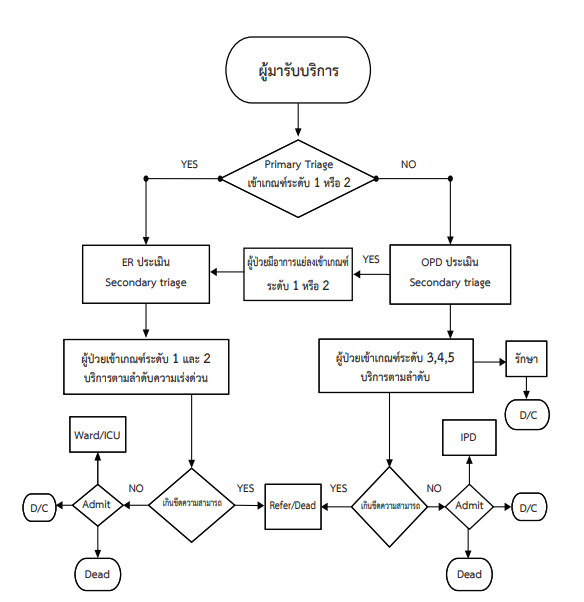 ภาคผนวก ก การจำแนกความรุนแรงผู้ป่วย5 levels triageระดับ 1 Life threatening condition 	ภาวะเจ็บป่วยที่เป็นอันตรายต่อชีวิต ต้องช่วยเหลือทันที (ระยะเวลารอคอย 0 นาที)A - หยุดหายใจ(apnea)B - ภาวะหายใจล้มเหลว	- เขียว	- หายใจช้า < 10 ครั้ง	- หายใจเร็ว > 35 ครั้ง	- Sat O2 < 90C - ผู้ป่วยหัวใจหยุดเต้น (cardiac arrest)   - ผู้ป่วยที่อยู่ในภาวะช็อก		- SBP < 90 mmHg ในผู้ใหญ่	- SBP < 80 mmHg ในเด็กอายุ < 5 ปีD - GCS < 8   - ชัก หรือ ไม่รู้ตัวระดับ 2 Emergency condition 		ภาวะเจ็บป่วยรุนแรงที่ต้องให้การช่วยเหลืออย่างเร่งด่วน (ระยะเวลารอคอยไม่เกิน 15 นาที)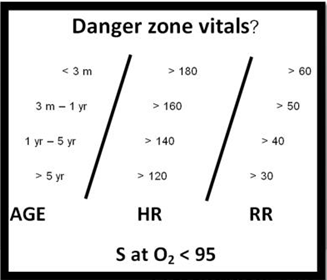 - กรณีผู้ป่วยเด็กให้พิจารณาตามตาราง กลุ่มที่ vital signs  อยู่ใน danger zone จัดเป็นระดับ 2- *สามารถส่งตรวจ OPD เด็กได้ โดยใช้คิวฉุกเฉินระดับ 3 Urgency conditionภาวะเจ็บป่วยเร่งด่วนที่อาจก่อให้เกิดอันตรายต่อชีวิตและอวัยวะหากให้การช่วยเหลือ ล่าช้า (ระยะเวลารอคอยไม่เกิน 30 นาที)- ความดันโลหิตสูง		SBP > 180 mm.Hg		DBP > 100mm.Hg		BP > 160/90 mm.Hg ร่วมกับมีอาการ- เสียเลือดปานกลาง (>500 ml)- ผู้ป่วยมีอาการหายใจลำบาก หรือ หายใจติดขัด*- ผู้ป่วยชัก ที่หยุดชักแล้ว และรู้ตัวดี*- ไข้ ในกลุ่มผู้ป่วยภูมิคุ้มกันต่ำ เช่น ผู้ป่วยมะเร็ง หรือ กินยากดภูมิคุ้มกันหรือ ไข้ ร่วมกับมีอาการของ    SIRS   (sepsis)*- อาเจียนมากตลอดเวลา*- ผู้ป่วยที่มีภาวะขาดน้ำปานกลาง ( moderate dehydration)*- ผู้ป่วยตาอักเสบ หรือสิ่งแปลกปลอมเข้าตา ที่การมองเห็นปกติ- ผู้ป่วยบาดเจ็บศีรษะที่มีประวัติสลบ หรือ จำเหตุการณ์ไม่ได้ แต่รู้ตัวดี- ปวดรุนแรงปานกลาง ( pain score > 5 ) ร่วมกับมี vital sign ผิดปกติ- ผู้ป่วยเจ็บหน้าอกที่สงสัยสาเหตุอื่นที่ไม่ใช่โรคหัวใจ- ผู้ป่วยปวดท้องที่มีความเสี่ยง- อายุมากกว่า 65 ปี หรือน้อยกว่า 5 ปี- สงสัยสาเหตุที่รุนแรง เช่น rupture AAA หรือ ectopic pregnancy- ผู้ป่วยที่มีแขนขาผิดรูป มีแผลขนาดใหญ่ หรือแผลถูกทับ /กระแทกรุนแรง- ผู้ป่วยที่คลำชีพจรบริเวณแขนขาไม่ได้ หรือมีอาการชาแขนขา- ผู้ป่วยอุบัติเหตุที่มีประวัติอุบัติเหตุรุนแรงมาก- ผู้ป่วยเด็กอายุน้อยกว่า 3 เดือน*ระดับ 4 Less urgency conditionภาวะเจ็บป่วยเร่งด่วนทั่วไป (ระยะเวลารอคอยไม่เกิน 60 นาที )- เสียเลือดเล็กน้อย ( < 500 ml )- ผู้ป่วยที่กลืน หรือสำลักสิ่งแปลกปลอม โดยไม่มีอาการหายใจติดขัด- บาดเจ็บทรวงอกที่ไม่มีอาการหายใจลำบาก หรือ เจ็บหน้าอก- ผู้ป่วยกลืนลำบากที่ไม่มีภาวะหายใจติดขัด- บาดเจ็บศีรษะเล็กน้อยโดยที่ไม่มีประวัติสลบ หรือ จำเหตุการณ์ไม่ได้- ปวดรุนแรงปานกลาง( 5 >pain score > 3 )- ผู้ป่วยอาเจียน หรือถ่ายเหลวที่ไม่มีภาวะขาดน้ำ- บาดเจ็บแขนขาเล็กน้อย เช่น กล้ามเนื้ออักเสบ สงสัยกระดูกชิ้นเล็กหัก หรือบาดแผลขนาดเล็ก- เฝือกคับจากอาการบวมโดยที่ไม่มีอาการของ compartment syndrome- ข้ออักเสบบวมแดง- ผู้ป่วยปวดท้องที่ยังไม่ทราบสาเหตุชัดเจน แต่ประวัติไม่มีความเสี่ยง- ผู้ป่วยจิตเวชที่มีอาการเปลี่ยนแปลง แต่สามารถสังเกตอาการได้ และไม่เสี่ยงทำร้ายตัวเองและผู้อื่นระดับ 5 Nonurgency conditionภาวะเจ็บป่วยไม่ฉุกเฉิน ( ระยะเวลารอคอยไม่เกิน 120 นาที )- ปวดเล็กน้อย ( pain score < 3 ) ประวัติเจ็บป่วยไม่รุนแรง- อาการเจ็บป่วยเล็กน้อย และไม่รุนแรงขึ้น หรือเป็นภาวะที่ไม่มีความเสี่ยง- ผู้ป่วยอุบัติเหตุ บาดแผลเล็กน้อย ไม่ต้องเย็บ- ผู้ป่วยนัด เช่น ทำแผล หรือ ฉีดวัคซีน- ผู้ป่วยจิตเวชที่ป่วยมานาน และไม่มีพฤติกรรมรุนแรง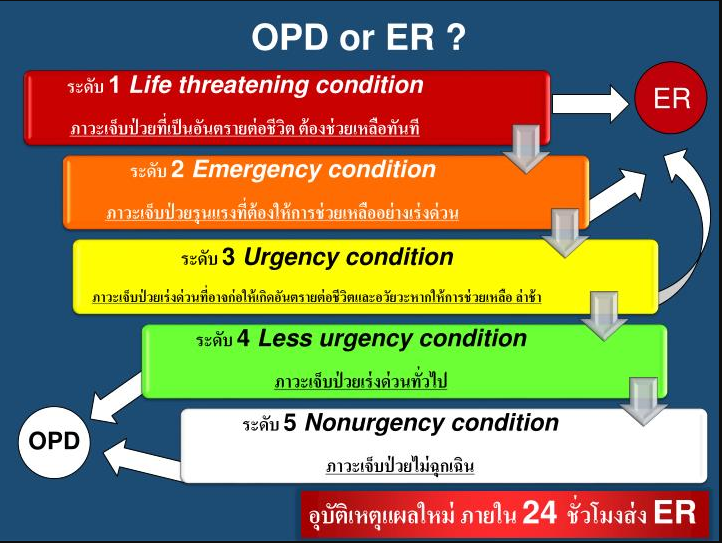 ภาคผนวก ข แบบประเมินอาการโรคหลอดเลือดสมอง*ที่มา Assessment and monitoring in stroke fast track สำหรับพยาบาล สถาบันประสาทวิทยา 2552ภาคผนวก ค แบบตรวจสอบอาการโรคหัวใจขาดเลือดเฉียบพลันชื่อ-สกุล…………………..….อายุ………ปี HN…………………...............เวลาที่มาถึง …………………น.ภาคผนวก ง แบบคัดกรองสัมภาษณ์ผู้ที่มีอาการสงสัยวัณโรคภาคผนวก จ ผังการดูแลเมื่อมีผู้ป่วยติดเชื่อในระบบทางเดินหายใจมาตรวจที่ OPDภาคผนวก ฉ ตารางแสดงค่าวิกฤตทางห้องปฏิบัติการ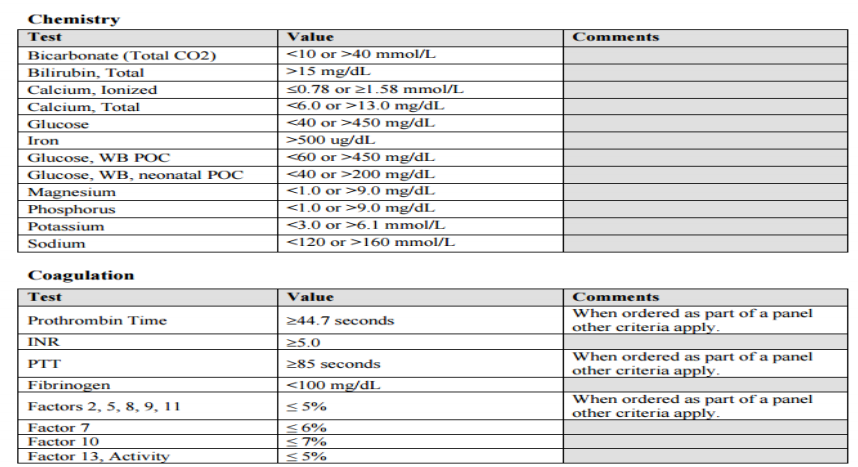 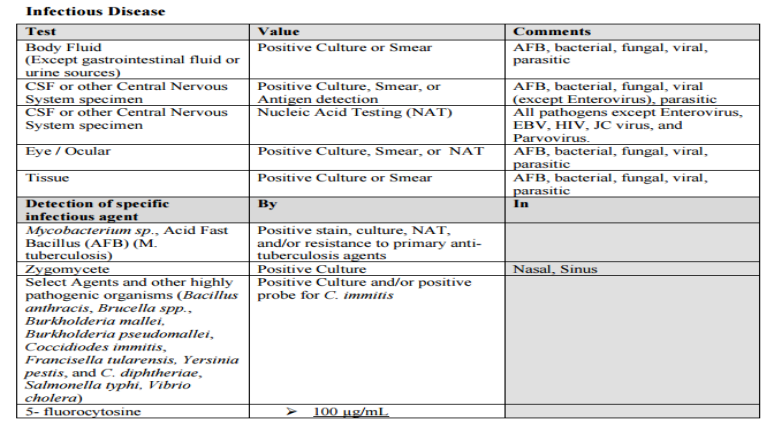 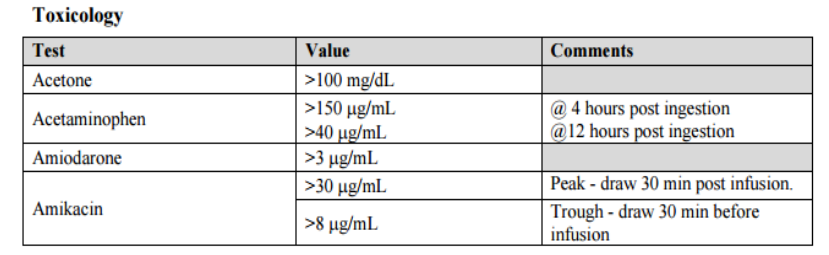 แต่ละโรงพยาบาลเลือก critical test และระดับของ critical value ตามบริบทของตนข้อปฏิบัติเมื่อตรวจพบค่าวิกฤตห้องปฏิบัติการทำการทดสอบซ้ำ เพื่อตรวจสอบความถูกต้องของผลการตรวจห้องปฏิบัติการรายงานแพทย์ผู้สั่งตรวจ หรือพยาบาลผู้เกี่ยวข้องพยาบาลผู้เกี่ยวข้องเมื่อได้รับการแจ้งค่าวิกฤติแล้ว ให้แจ้งแพทย์ผู้สั่งตรวจทราบโดยด่วน      ระดับ 1 Life threatening condition 	: ภาวะเจ็บป่วยที่เป็นอันตรายต่อชีวิต ต้องช่วยเหลือทันทีระดับ 2 Emergency condition 		: ภาวะเจ็บป่วยรุนแรงที่ต้องให้การช่วยเหลืออย่างเร่งด่วนระดับ 3 Urgency condition 		: ภาวะเจ็บป่วยเร่งด่วนที่อาจก่อให้เกิดอันตรายต่อชีวิตและอวัยวะ                                                      หากให้การช่วยเหลือ ล่าช้าระดับ 4 Less urgency condition 	: ภาวะเจ็บป่วยเร่งด่วนทั่วไประดับ 5 Nonurgency condition 	: ภาวะเจ็บป่วยไม่ฉุกเฉินAผู้ป่วยทางเดินหายใจส่วนบนอุดกั้น (upper airway obstruction) เช่น มี stridor หรือ droolingPOTENTIALLIFELIMPORGANTHREATENING- ผู้ป่วยเจ็บหน้าอกที่สงสัยสาเหตุจากโรคหัวใจ- ผู้ป่วยที่มีอาการปวดรุนแรง (pain score > 7) ร่วมกับมี vital signs ผิดปกติ- ผู้ป่วยที่มีภาวะน้ำตาลต่ำ  DTX < 60 mg% หรือ DTX    < 80 mg% ร่วมกับมีอาการ- ผู้ป่วยที่มีอาการอ่อนแรง ปากเบี้ยว หรือพูดไม่ชัด- ไข้สูง > 39oc ในเด็กต่ำกว่า 6 ปี* หรือ > 40oc ในผู้ใหญ่- ตัวเย็น body temp.<36oc *- ผู้ป่วยถูกกรดด่างกระเด็นเข้าตา-ผู้ป่วยบาดเจ็บตาที่มีปัญหากับการมองเห็น-ผู้ป่วยอุบัติเหตุ บาดเจ็บมากกว่า 2 ระบบ ขึ้นไป- ผู้ป่วยอุบัติเหตุ บาดเจ็บเฉพาะที่แบบรุนแรง เช่น แขนขาขาด กระดูกชิ้นใหญ่หัก- ผู้ป่วยที่สงสัยได้รับพิษ หรือกินยาเกินขนาด- ผู้ป่วยที่ถูกสัตว์ที่พิษรุนแรงกัด- ผู้ป่วยจิตเวช หรือพฤติกรรมเปลี่ยนแปลงที่มีพฤติกรรมรุนแรงเสี่ยงต่อการบาดเจ็บของตัวเองและผู้อื่นBผู้ป่วยที่เสี่ยงต่อการมีภาวะหายใจล้มเหลว (severe respiratory distress)- หายใจเร็ว > 30 ครั้ง/นาที- Sat O2 < 95- หายใจโดยใช้ accessory muscle หรือมี chest wall retractionPOTENTIALLIFELIMPORGANTHREATENING- ผู้ป่วยเจ็บหน้าอกที่สงสัยสาเหตุจากโรคหัวใจ- ผู้ป่วยที่มีอาการปวดรุนแรง (pain score > 7) ร่วมกับมี vital signs ผิดปกติ- ผู้ป่วยที่มีภาวะน้ำตาลต่ำ  DTX < 60 mg% หรือ DTX    < 80 mg% ร่วมกับมีอาการ- ผู้ป่วยที่มีอาการอ่อนแรง ปากเบี้ยว หรือพูดไม่ชัด- ไข้สูง > 39oc ในเด็กต่ำกว่า 6 ปี* หรือ > 40oc ในผู้ใหญ่- ตัวเย็น body temp.<36oc *- ผู้ป่วยถูกกรดด่างกระเด็นเข้าตา-ผู้ป่วยบาดเจ็บตาที่มีปัญหากับการมองเห็น-ผู้ป่วยอุบัติเหตุ บาดเจ็บมากกว่า 2 ระบบ ขึ้นไป- ผู้ป่วยอุบัติเหตุ บาดเจ็บเฉพาะที่แบบรุนแรง เช่น แขนขาขาด กระดูกชิ้นใหญ่หัก- ผู้ป่วยที่สงสัยได้รับพิษ หรือกินยาเกินขนาด- ผู้ป่วยที่ถูกสัตว์ที่พิษรุนแรงกัด- ผู้ป่วยจิตเวช หรือพฤติกรรมเปลี่ยนแปลงที่มีพฤติกรรมรุนแรงเสี่ยงต่อการบาดเจ็บของตัวเองและผู้อื่นCผู้ป่วยที่เสี่ยงต่อการเกิดภาวะช็อค- ตัวลาย หรือ capillary refill > 2 วินาที- ชีพจร < 50 ครั้ง/นาที หรือ ชีพจร > 150 ครั้ง/นาที ในผู้ใหญ่- เสียเลือดมาก (> 750 ml)POTENTIALLIFELIMPORGANTHREATENING- ผู้ป่วยเจ็บหน้าอกที่สงสัยสาเหตุจากโรคหัวใจ- ผู้ป่วยที่มีอาการปวดรุนแรง (pain score > 7) ร่วมกับมี vital signs ผิดปกติ- ผู้ป่วยที่มีภาวะน้ำตาลต่ำ  DTX < 60 mg% หรือ DTX    < 80 mg% ร่วมกับมีอาการ- ผู้ป่วยที่มีอาการอ่อนแรง ปากเบี้ยว หรือพูดไม่ชัด- ไข้สูง > 39oc ในเด็กต่ำกว่า 6 ปี* หรือ > 40oc ในผู้ใหญ่- ตัวเย็น body temp.<36oc *- ผู้ป่วยถูกกรดด่างกระเด็นเข้าตา-ผู้ป่วยบาดเจ็บตาที่มีปัญหากับการมองเห็น-ผู้ป่วยอุบัติเหตุ บาดเจ็บมากกว่า 2 ระบบ ขึ้นไป- ผู้ป่วยอุบัติเหตุ บาดเจ็บเฉพาะที่แบบรุนแรง เช่น แขนขาขาด กระดูกชิ้นใหญ่หัก- ผู้ป่วยที่สงสัยได้รับพิษ หรือกินยาเกินขนาด- ผู้ป่วยที่ถูกสัตว์ที่พิษรุนแรงกัด- ผู้ป่วยจิตเวช หรือพฤติกรรมเปลี่ยนแปลงที่มีพฤติกรรมรุนแรงเสี่ยงต่อการบาดเจ็บของตัวเองและผู้อื่นDGlassglow coma score < 13POTENTIALLIFELIMPORGANTHREATENING- ผู้ป่วยเจ็บหน้าอกที่สงสัยสาเหตุจากโรคหัวใจ- ผู้ป่วยที่มีอาการปวดรุนแรง (pain score > 7) ร่วมกับมี vital signs ผิดปกติ- ผู้ป่วยที่มีภาวะน้ำตาลต่ำ  DTX < 60 mg% หรือ DTX    < 80 mg% ร่วมกับมีอาการ- ผู้ป่วยที่มีอาการอ่อนแรง ปากเบี้ยว หรือพูดไม่ชัด- ไข้สูง > 39oc ในเด็กต่ำกว่า 6 ปี* หรือ > 40oc ในผู้ใหญ่- ตัวเย็น body temp.<36oc *- ผู้ป่วยถูกกรดด่างกระเด็นเข้าตา-ผู้ป่วยบาดเจ็บตาที่มีปัญหากับการมองเห็น-ผู้ป่วยอุบัติเหตุ บาดเจ็บมากกว่า 2 ระบบ ขึ้นไป- ผู้ป่วยอุบัติเหตุ บาดเจ็บเฉพาะที่แบบรุนแรง เช่น แขนขาขาด กระดูกชิ้นใหญ่หัก- ผู้ป่วยที่สงสัยได้รับพิษ หรือกินยาเกินขนาด- ผู้ป่วยที่ถูกสัตว์ที่พิษรุนแรงกัด- ผู้ป่วยจิตเวช หรือพฤติกรรมเปลี่ยนแปลงที่มีพฤติกรรมรุนแรงเสี่ยงต่อการบาดเจ็บของตัวเองและผู้อื่นชื่อผู้ป่วย…………………………………………………อายุ…………….ปี HN……………………………ชื่อผู้ป่วย…………………………………………………อายุ…………….ปี HN……………………………แขน ขาอ่อนแรงข้างใดข้างหนึ่งทันที ใช่ เวลาที่เริ่มเป็น……………… ไม่ใช่พูดไม่ชัด พูดไม่ได้ หรือฟังไม่เข้าใจทันที ใช่ เวลาที่เริ่มเป็น……………… ไม่ใช่เดินเซ เวียนศีรษะทันที ใช่ เวลาที่เริ่มเป็น……………… ไม่ใช่ตามองเห็นภาพซ้อนหรือมืดมัวข้างใดข้างหนึ่งทันที ใช่ เวลาที่เริ่มเป็น……………… ไม่ใช่ปวดศีรษะรุนแรงอย่างที่ไม่เคยเป็นมาก่อน ใช่ เวลาที่เริ่มเป็น……………… ไม่ใช่อาการ- เจ็บแน่นหน้าอกร่วมกับมีเหงื่อออก ตัวเย็น ใจสั่น- เจ็บแน่นกลางอกเหมือนถูกบีบ /มีอะไรกดทับ- เจ็บหน้าอก ปวดร้าวไปกลางหลัง กราม ไหล่ ต้นคอ แขนซ้าย- เจ็บแน่นหน้าอกต่อเนื่องนาน > 10นาที- เจ็บแน่นหน้าอกขณะทำกิจกรรมและอาการดีขึ้นเมื่อหยุดพัก- เจ็บแน่นตรงกลางหน้าอก/ ใต้ลิ้นปี่หรือด้านซ้ายของหน้าอก ใช่                 ไม่ใช่ ใช่                 ไม่ใช่ ใช่                 ไม่ใช่ ใช่                 ไม่ใช่ ใช่                 ไม่ใช่ ใช่                 ไม่ใช่อาการสงสัยวัณโรคมี (คะแนน)ไม่มี (คะแนน)1. ไอทุกวันเกิน 2 สัปดาห์302. ไอเป็นเลือดใน 1 เดือนที่ผ่านมา303. ไอน้อยกว่า 2 สัปดาห์204. น้ำหนักลดโดยไม่ทราบสาเหตุใน 1 เดือนที่ผ่านมา105. มีไข้ทุกวันนาน 1 สัปดาห์ ใน 1 เดือนที่ผ่านมา106. เหงื่อออกมากผิดปกติตอนกลางคืนภายใน 1 เดือนที่ผ่านมา10หมายเหตุ : ผู้มีอาการสงสัยวัณโรค คือ ผู้ที่มีคะแนนรวมเท่ากับหรือมากกว่า 3 คะแนน (> 3 คะแนน) หมายเหตุ : ผู้มีอาการสงสัยวัณโรค คือ ผู้ที่มีคะแนนรวมเท่ากับหรือมากกว่า 3 คะแนน (> 3 คะแนน) หมายเหตุ : ผู้มีอาการสงสัยวัณโรค คือ ผู้ที่มีคะแนนรวมเท่ากับหรือมากกว่า 3 คะแนน (> 3 คะแนน) 